ESPECTÁCULO INFANTIL 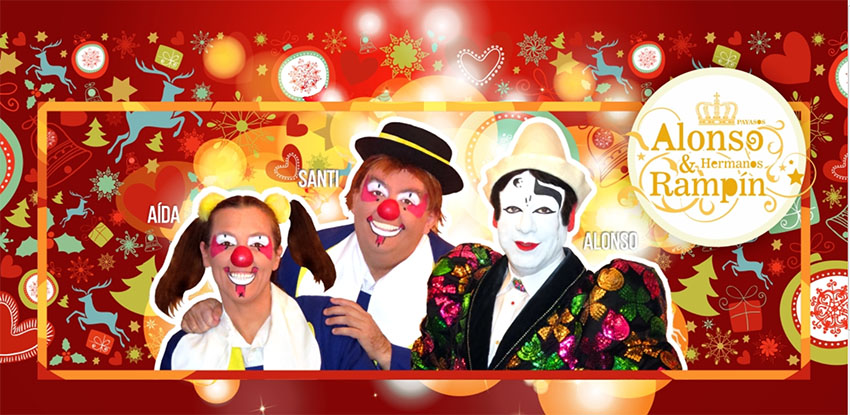 SABADO DÍA 1220:30 DE LA TARDEESCENARIO DE LA PLAZA MAYORPARA TODOS LOS PÚBLICOSEN ESPECIAL PARA LOS NIÑOS  QUE SE HAN PORTADO TAN BIEN DURANTE LA PANDEMIAVEN A PASAR UN RATO DIVERTIDO A REIR Y DISFRUTARCUMPLIENDO CON TODAS LAS MEDIDAS DE SEGURIDADILMO. AYUNTAMIENTO DE LA PARRILLA. CONCEJALÍA DE CULTURA Y DEPORTES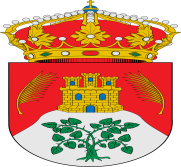 